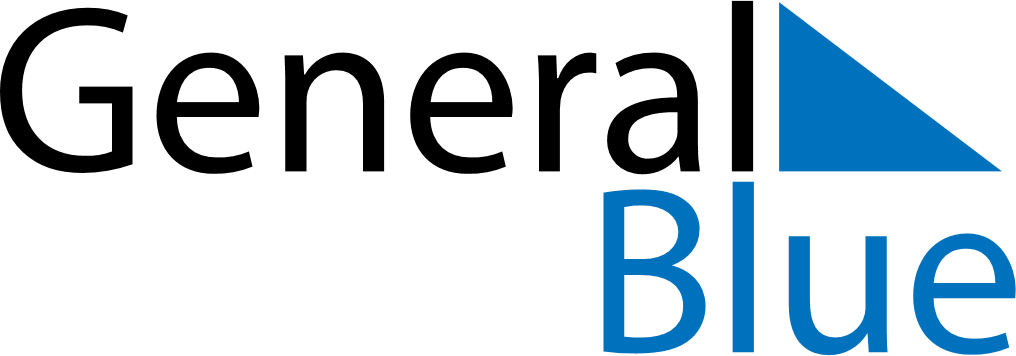 April 2022April 2022April 2022AustriaAustriaMONTUEWEDTHUFRISATSUN1234567891011121314151617Easter SaturdayEaster Sunday18192021222324Easter Monday252627282930